ЦЕНТРАЛЬНЫЙ ДОМ РОССИЙСКОЙ АРМИИ имени М.В.ФрунзеМетодический отдел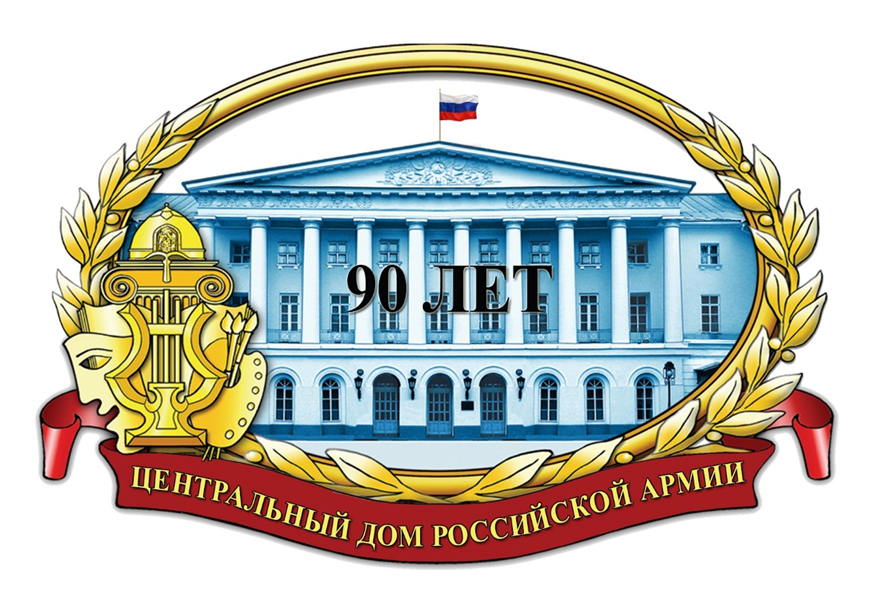 «Средь шумного бала…»(сценарии в помощь организаторам семейного досуга)Методическое пособиеМосква2018 г.Бал – это, прежде всего, место встречи и общения людей. Достоинство, честь, красота – вот первые слова, которые ассоциируются со словом «бал». Именно поэтому бал, как эстетическая ценность прошлого сегодня перерождается в новых формах.В военных учреждениях культуры накоплен положительный опыт работы по развитию лучших традиций семейного досуга, семейного художественного творчества.Важно отметить главное – ориентация на организацию совместной общественно-полезной и досуговой деятельности взрослых и детей положительно сказывается на укреплении и сплочении семьи.В данном сборнике мы предлагаем Вашему вниманию сценарии, которые могут послужить исходным материалом для проведения различных мероприятий по организации семейного отдыха.Ответственный за выпускначальник методического отделазаслуженный работник культуры Российской ФедерацииХробостов Д.В.Составители:ведущий методист заслуженный работник культуры Российской ФедерацииДмитриченко В.А.,начальник группы (методики культурно-досуговой работы)заслуженный работник культуры Российской Федерации Иванов Ю.Е.,начальник группы зрелищно-массовых мероприятийзаслуженный работник культуры Российской Федерации Асланова Н.В.,методист группы (методики культурно-досуговой работы)                                                  Капанина М.Н.Отзывы, замечания и предложения просим направлять по адресу:129110, г. Москва, Суворовская пл., д. 2, стр. 1федеральное государственное бюджетное учреждение культуры и искусства «Центральный Дом Российской Армии имени М.В. Фрунзе» Министерства обороны Российской Федерации (далее – ЦДРА),методический отделКонтактные телефоны: 8-495-681-56-17, 8-495-681-28-07«Отчизны верные сыны»(сценарий кадетского бала для учащихся военных образовательных учреждений Министерства обороны Российской Федерации)Организаторы: Департамент культуры Министерства обороны Российской Федерации, федеральное государственное бюджетное учреждение культуры и искусства «Центральный Дом Российской Армии имени М.В.Фрунзе» Министерства обороны Российской Федерации.Место проведения: концертный зал «Александровский» федерального государственного бюджетного учреждения «Академический ансамбль песни и пляски Российской армии имени А.В.Александрова» Министерства обороны Российской Федерации.Дата проведения: 9 декабря 2017 г.Время проведения: с 15:00 до 19:00.Сбор гостей: с 15:00 до 16:00.Вид мероприятия: кадетский бал «Отчизны верные сыны».Протокол:	 светский, бальный, танцевальный.Основные мероприятия во время бала: – церемония открытия 1; – бальная программа 2; – дивертисменты 10; – кадетский блок 1; – церемония закрытия 1.Основные мероприятия до бала:15:00 – 16:00 раус-программа с участием аниматоров в костюмах: «Петух» (символ уходящего 2017 года), «Медведь» (символ России), «Собака» (символ наступающего 2018 года), играет инструментальный ансамбль «Пробуждение чувств», работает иллюзионист, фотосессия кадетов.Парадная лестница и фойе оформлены новогодними елками из шаров, игрушками, гирляндами с двух сторон, баннерами на стойках «Кадетский бал» – 2 шт.1-й этаж (зал № 1 для раус-программы) оформлен новогодними елками с шарами в виде напольных, фольгированных композиций звезд, елок, баннером «90 лет Центральному Дому Российской Армии», на плазме демонстрируются видеоматериалы кадетских балов, предшествующих лет и видеоматериалы, посвященные 90-летию Центрального Дома Российской Армии.Зал № 2 (бальный) оформлен напольными композициями белыми и зелеными елками, напольными игрушками (в 1-м лестничном проеме с двух сторон установлены баннеры «Центральный Дом Российской Армии».Сцена оформлена напольными елками с двух сторон, напольными игрушками; авансцена – елочной гирляндой с игрушками.На балконе баннер «Танцующие кадеты на балу».Участники бала: Московское военно-музыкальное училище, Московское суворовское военное училище, Кадетский корпус «Пансион воспитанниц Министерства обороны Российской Федерации», президентское кадетское училище имени М.А.Шолохова войск национальной гвардии Российской Федерации», Санкт-Петербургский кадетский военный корпус, Кадетский корпус Героев Севастополя, Кадетский корпус Следственного комитета Российской Федерации имени А.Невского, Кадетская школа-интернат № 9 «Московский пансион государственных воспитанниц», кадетский класс «Школа № 2115», Школа № 1381, Кадетская школа муниципального образования Люберецкого муниципального района Московской области.Форма одежды: у девушек – бальные платья, перчатки или митинки, новогодняя маска, у юношей – парадная форма, перчатки.Диктор: Дорогие гости, юноши и девушки! Приглашаем Вас пройти парами в бальный зал.Церемония открытия бала.Зал открыт.В зале полный свет.Позывные оркестра – оркестр 154-го отдельного комендантского Преображенского полка (оркестр располагается по центру сцены). Вход гостей в зал – оркестр играет марш Преображенского полка.Участники и гости бала входят в зал парами и располагаются слева и справа в зале № 2.Диктор – артист ЦДРА Алексей Зубарев.Диктор: Департамент культуры Министерства обороны Российской Федерации, Центральный Дом Российской Армии имени М.В.Фрунзе, Академический Ансамбль песни и пляски Российской Армии имени А.В.Александрова приветствуют участников и гостей кадетского бала «Отчизны верные сыны», посвященного юбилею города Москвы, 90-летию ЦДРА и 15-летию проведения кадетских балов «Отчизны верные сыны». Мы приветствуем на сегодняшнем балу коллективы кадетских корпусов Москвы и Санкт-Петербурга, коллективы кадетских школ и кадетских классов города Москвы.Плазмы: слайды кадетского бала 2015, 2016 годов.Диктор: Церемонию открытия бала начинает дефиле «Фиеста» Московского военного музыкального училища имени Валерия Михайловича Халилова, художественный руководитель и начальник училища, полковник, заслуженный артист Российской Федерации Александр Петрович Герасимов.Выступление дефиле «Фиеста».Диктор: Дорогие друзья! На наш праздник приехали гости, для которых время неподвластно. Оно вечно – это представители времен и исторических эпох: древней Руси, Петровских времен, Отечественной войны 1812 года, 1914 года и Великой Отечественной войны 1941-1945 годов.Плазмы: фото представителей времен и исторических эпох. Фонограммы: на выход представителей различных времен и исторических эпох.Выход театрализованной группы, представителей различных исторических эпох.Исполнители: военно-историческое творческое объединение «Александрия», художественный руководитель – Федор Григорьевич Заборзин.Диктор: Церемонию открытия бала продолжает эстрадная группа «Александров парк», художественный руководитель Владимир Вацура.Вокально-хореографическая фантазия «Прогулка по Москве».Плазма: фото и видео материалы Москвы.Выступление «Прогулка по Москве».Диктор: Москва, Москва – столица,Злотые куполаИ с вечностью родниться,Тебе, моя Москва.                                                 Звеня колоколами,Ты извещаешь в свет,Державная – в оправе,                                               В сверкание побед…Пройдешь невзгоды, пламяИ вспыхнут вновь умы,Есенина читая,Суворова труды…И Ломоносовы по праву,                                             Войдут в свои мечтыИ вознесут былую славу –                                            Российские орлы…Фоновая музыка на вход гостей бала из разных эпох.Плазмы: фото представителей разных военных эпох.Представление почетных гостей:Плазмы: заставка № 2 (15-летие кадетского бала «Отчизны верные сыны» на фоне ЦДРА).Диктор: Дорогие участники бала! И вновь интересная встреча с почетными гостями бала!(каждый почетный гость выходит на сценическую площадку под музыку вальса с кадетом или воспитанницей).Музыкальная отбивка оркестра на выход каждого почетного гостя (вальс).Тарасов Борис Васильевич – генерал-лейтенант, житель блокадного Ленинграда, ветеран Великой Отечественной войны, ветеран боевых действий в Афганистане, награжден многими орденами и медалями.Шатров Олег Николаевич – генерал-майор, заместитель начальника по воспитательной работе Московского суворовского военного училища;Куц Андрей Андреевич – капитан 1 ранга, председатель Московского областного регионального отделения общероссийского движения поддержки флота;Ковязин Олег Викторович – академик Российской академии естественных наук;Мазуренко Василий Иванович – начальник Центрального Дома Российской Армии, заслуженный работник культуры Российской Федерации.Музыкальная отбивка оркестра на выступление каждого почетного гостя («Дорогая моя, столица»).Диктор: Слово предоставляется Тарасову Борису Васильевичу – генерал-лейтенанту, жителю блокадного Ленинграда, ветерану Великой Отечественной войны, ветерану боевых действий в Афганистане.Выступление Тарасова Б.В.Диктор: Слово предоставляется Шатрову Олегу Николаевичу – генерал-майору, заместителю начальника по воспитательной работе Московского суворовского военного училища.Выступление Шатрова О.Н.Диктор: Слово предоставляется Куцу Андрею Андреевичу – капитану                       1 ранга, председателю Московского областного регионального отделения общероссийского движения поддержки флота.Выступление Куца А.А.Диктор: Слово предоставляется Ковязину Олегу Викторовичу – академику Российской академии естественных наук.Выступление Ковязина О.В.Диктор: Слово предоставляется хозяину бала Мазуренко Василию Ивановичу – начальнику Центрального Дома Российской Армии, заслуженному работнику культуры Российской Федерации.Выступление Мазуренко В.И.«….кадетский бал объявляю открытым!»Музыкальная «отбивка», «Дорогая моя столица!» – оркестр.Диктор: Кадетский бал Министерства обороны Российской Федерации сопровождает оркестр 154-го отдельного комендантского Преображенского полка, дирижер – Гаянов Марат Рафикович.Музыкальная «отбивка» – оркестр.Диктор: И весь вечер сегодня с вами распорядитель бального вечера, известный московский танцмейстер, педагог-хореограф, исследователь бальной культуры и ведущий балов, церемониймейстер Сергей Станиславович Сосницкий и танцмейстер Анна Николаева.Музыкальная «отбивка» – оркестр.1-ое отделение – «Лучший город Земли»»Плазма: Лучший город Земли, «Москва».Диктор:Ах, бал! Творение людскоеБлеск эполет, улыбки дамИ речи сладостной рекоюСлышны все громче тут и там. Мелодия любви зовет и манит,                                        Сиянием спускается с небес,                                       И обаянием своим дурманит,                                      Сердца соединяет полонез.Бал открывает большой полонез.Плазмы: танцующие кадеты (полонез).Церемониймейстер:  Полонез (оркестр)Плазма: 9 декабря День Героев Отечества, герои с наградами.Диктор: Дорогие ребята, сегодня 9 декабря День Героев Отечества.Цвет и гордость страны – офицеры России.В Отчизне всегда беззаветно служили.За нее шли на бой, в сердце верность храня.И была сила духа крепка, как броня.Честь и совесть страны – офицеры России.                            Вы из боя солдат выносили.                                                  В схватке с силами зла на полях погибали.                                             Но друзей от штыка и от пули спасали.Диктор: Героям Отечества посвящается!Плазма: видеоматериал к песне.Диктор: Для вас поет талантливый певец и музыкант Алексей Петрухин, он исполнит песню «Пока ты живой» (музыка Сергея Войтенко, слова Евгения Муравьева) и песню «Это он не вернулся из боя» (музыка и стихи Владимира Высоцкого).Выступление «Пока ты живой», «Это он не вернулся из боя».Плазма: «Жертвам авиакатастрофы. Трагедии 25 декабря 2016 года над Черным морем – вечная память» – летящий самолет над морем.Диктор: Жертвам авиакатастрофы. Трагедии 25 декабря 2016 года над Черным морем – вечная память. Хореографическая композиция «Память», исполняет коллектив «В мире танца» художественный руководитель Галина Левитина.Выступление хореографическая композиция «Память».Плазмы: танцующие кадеты (кадетский вальс).Диктор:Жизнь Отечеству – честь никому!Благородство и доблесть порукой тому!Мы несем сквозь века на знаменах победГордое имя – российский кадет!Церемониймейстер: 2. Кадетский вальс (фонограмма), музыка Давида Тухманова, стихи Петра Синявского, исполняет солист концертного ансамбля ЦДРА, лауреат международных и всероссийских конкурсов Алексей Зубарев и коллектив воспитанников Московского суворовского училища.Выступление: кадетский вальс.Плазма: видеотанец падеграс танцуют кадеты.Диктор: Дорогие друзья! Мы продолжаем бал и приглашаем Вас на грациозный, изящный танец – манер – «родственника» старинного менуэта. В переводе с французского – грациозный шаг. Старинный танец, построен он на несложных плавных танцевальных шагах. Конечно, это падеграс. Несмотря на французское название, родился этот танец в России в конце ХIХ века. А сочинил его русский балетмейстер Евгений Михайлович Иванов.Сказали речи, крикнули ура! Веселью наступает уж пораИ к танцам нам пора уж приступитьНа падеграс партнершу пригласить!                                                                 За дали дальние ушел тот синий вечер,Когда завиделись с тобою в первый раз.                                                             И не забыть мне парк и нашу встречу,                                           И чудный танец – падеграс!Плазмы: видеотанец падеграс танцуют кадеты.3. Падеграс (оркестр).Диктор: Светят звезды далеко, Все так просто и легко.Этой пляской озорной, заряжается любойЛюбит русский и поляк,Бальный танец «Краковяк».В нем улыбка и задор.Все партнеры на подбор.Плазмы: видео танец краковяк.Церемониймейстер: Юноши приглашают девушек и танцуем озорной и веселый танец краковяк.4. Краковяк (оркестр).Диктор: И вновь на сцене эстрадная группа «Александров парк», песня посвящается девушкам-кадетам.Дивертисмент: песня «Стоят девчонки» (музыка Александра Колкера, слова Кима Рыжова).Выступление песня «Стоят девчонки».Плазмы: 870 лет г. Москве (на фоне Москвы).В этом году наш любимый город отметил юбилей. С юбилеем, Москва!Москва, тебе песни поютО сказочной силе твоей,О вечных красотах Кремля,О буйстве твоих тополей.                                                Любимая наша земля!                                               По ней не ходили враги.Москва – это город друзей.                                            Друзья отдадим ей долги.И сердцем поклонимся ей.Ты Родина наша, Москва!Плазмы: видеоряд города Москвы.Дивертисмент (без объявления).Выступление «Лучший город Земли» (музыка Арно Бабаджаняна, стихи Леонида Дербенева).Диктор: Перед вами выступал Андрей Ломакин.Плазмы: кадеты танцующие польку-тройку.Диктор:И сегодня в ритме пляскиПронесется над толпойНаш веселый и задорныйТанец детства заводной! 5. «Полька - тройка» (оркестр)Плазма: видео «Московская кадриль».Диктор:Очень танец заводной. Встретимся с тобой в кадрили. Потанцуй, дружок, со мной!.. Лучше нет для нас кадрили.                                                Шаг еще и поворот.Вмиг кадриль, моя родная,                                             До печенок проберет!Церемониймейстер:6. «Московская кадриль» (оркестр).Плазма: видеоматериал «Вальс».Диктор: На всех балах, во всех странах королем танца был вальс. Словно речка журчит,Будто льется на нас, Прямо в сердце летитЭтот медленный вальс!                                             О вальсе сказано немало,Он в песнях и стихах воспет.И сколько б танцев не бывало,                                         А лучше вальса, право нет!Церемониймейстер:7. Медленный вальс (оркестр).Плазма: виды Москвы и «чертово колесо».Дивертисмент песня «Чертово колесо» (музыка Арно Бабаджаняна, слова Евгения Евтушенко), исполняет Андрей Ломакин.Выступление песня «Чертово колесо.Плазма: видеотанец-игра «Ручеек».Диктор: Молодежь очень любит игровые танцы.Сначала вы вперед пройдете,Затем назад вы повернете.Прыжок к партнеру, от него,И все сначала. Так легко!Церемониймейстер:8. Танец-игра «Ручеек» (оркестр).Плазма: танцующие кадеты.9. «Кадетская полька» (с хлопками) – (оркестр).Плазма: «вальс – пары из старинных фото в интернете».Диктор: Фигурный вальс – такой чудесный!Ты покорил весь белый свет!Поверьте, танец столь прелестный,Что восторгался им поэт!Маэстро, музыку!10. Фигурный вальс (оркестр).Плазма: видео «мазурка».Диктор: Как говорил великий поэт: «…Бывало,Когда гремел мазурки громВ огромном зале все дрожало, Паркет трещал под каблуком…»11. Мазурка (оркестр)Плазма: (футажи).12. Вальс – котильон (оркестр).Диктор: «Мир прекрасен!» танцевальная композиция в исполнении хореографического коллектива «В мире танца», художественный руководитель Галина Левитина.Плазма: 15-летию кадетского бала «Отчизны верные сыны», посвящается…Диктор: кадетский блок, посвященный 15-летию кадетского бала «Отчизны верные сыны».И открывает его вновь эстрадная группа «Александров парк», песня «Вперед, Россия!» (музыка Олега Газманова).Выступление песня «Вперед, Россия!».Плазма: 285 лет кадетскому движению в России; фотоматериалы кадетов разных исторических эпох.Диктор: Дорогие друзья! В этом году исполняется 285 лет кадетскому движению в России. Сегодняшнее кадетское движение вносит большой вклад в культуру и искусство Российской Федерации.Жизнь – Родине, честь – никому!Этот вековой девиз русских императорских корпусов служит и сегодня кадетам, суворовцам и нахимовцам России верным ориентиром в течение всего жизненного пути.Плазма: заставка 15 лет кадетский бал «Отчизны верные сыны» и видеоматериал кадетских балов разных лет.Диктор: В декабре этого года исполняется 15 лет со дня проведения кадетского бала «Отчизны верные сыны». Мы поздравляем вас, кадеты, с этой датой. Желаем вам еще долгие годы оставаться молодыми и талантливыми, чтобы желание творить и танцевать с годами не пропадало!Мы предлагаем вашему вниманию концерт коллективов различных кадетских корпусов. Первыми вас поздравляют воспитанники Московского военного суворовского училища, ансамбль «Праздничная» (музыка и слова Михаила Ножкина).Выступление «Марш кадет России».Диктор: Гости из Санкт-Петербурга – воспитанники Санкт-Петербургского кадетского военного корпуса выступают с номером «Рок-н-ролл».Выступление «Рок-н-ролл».Диктор: Перед вами выступает вокальный ансамбль кадетского корпуса «Пансион воспитанниц Министерства обороны Российской Федерации» с песней «Дружба».Выступление песня «Дружба».Диктор: А сейчас вас приветствует кадетский корпус Героев Севастополя.Танец «Влюбленный солдат».Выступление танец «Влюбленный солдат».Диктор: Кадетскую школу города Люберцы представляет Валерий Лифанов с номером «Севастопольский вальс» (музыка Константина Листова, слова Георгия Рублева).Выступление «Севастопольский вальс».Диктор: Ветер горячий, горы, песок,Матери пишет с Афгана сынок.Весточку ей принесет почтальон – Завтра с войны возвращается он.День этот памятен нам навсегда,                                    Катятся слезы порой иногда,                                   Слава погибшим и слава живымВы наша гордость, пример молодым!Перед вами выступает «Кадетский корпус Следственного комитета Российской Федерации имени Александра Невского, «Белый танец», вокал Елизавета Воробьева, хореография Анастасия Масляшова.Выступление песня «Белый танец».Диктор: А сейчас показательный номер школы № 1381. Выступление «Вальс».Диктор: Выступает «Московское президентское кадетское училище имени Михаила Александровича Шолохова войск национальной гвардии Российской Федерации», песня «Россия моя» (музыка Павла Овсянникова).Выступление песня «Россия моя».Диктор: Уважаемые гости, дорогие ребята! Приглашаем на сценическое пространство представителей кадетских корпусов для вручения грамот и подарков. Вручение грамот и подарков2-е отделение кадетского бала «Я шагаю по Москве!»Плазма: балы прошлых лет.Диктор: Звуки вальса тихонько коснулись души,В глубину всех сердец незаметно проникли.Пригласить свою даму на танец спеши, Пусть сердца закружат в зачарованном ритме.Церемониймейстер:Вальс (оркестр).Плазма: русский танец из кинофильма «Иван Васильевич меняет профессию».Диктор: Мне хочется все время танцевать! Мазурку, танго, в вальсе закружиться. Безудержно, чечетку отбивать –  Пусть этот танец бесконечно длится! Мне хочется все время танцевать! Так давайте потанцуем!Русский лирический (оркестр).Плазма: русский танец из интернета.Диктор: Как давно мы не слышали в нашем обиходе этих исконно русских обращений: «сударь», «сударыня»! В моду входят более современные обращения, но сегодня у вас есть возможность обратиться к своей девушке: «Сударыня, позвольте пригласить Вас на этот танец!».Сударушка (оркестр).Плазма: Моя Москва: кремлевские башни, Третьяковская галерея, Покровский собор, древнерусские палаты, полет на воздушном шаре, теплоход по ночной реке, огни Москвы, праздник города Москвы.Диктор: Что такое «моя Москва»?Это вовсе не просто слова.Это древние семь холмов,Это башен кремлевский зов.Что такое – твоя Москва?Это тоже не только слова.       Третьяковка, Покровский собор,                                 Древнерусских палат узор.На воздушном шаре полет,На ночной реке теплоход, Ярких клубных огней неон,В сонном тихом метро вагон,В праздник города громкий смех…Просто наша Москва – для всех!Дивертисмент: Две песни о столице для вас поет лауреат Всероссийского конкурса Муслима Магомаева Олег Попов, песня «Я вас люблю, столица», (музыка Павла Аедоницкого, стихи Юрия Визборга) и песня «Синяя вечность» (музыка Муслима Магомаева, слова Геннадия Козловского).Выступление: песни «Я вас люблю, столица», «Синяя вечность».Плазма: пара, танец танго (танцуют все).Церемониймейстер:4. Танго (оркестр).Плазма: вывести танец на плазму.Церемониймейстер: По просьбе участников бала танец – игра «Ручеек».5. Танец – игра «Ручеек» (оркестр).Плазма: видео клип танца «Па зефир».Церемониймейстер: Что ж, а теперь снова кавалеры приглашают девушек. И в этот раз на очень легкий и воздушный танец – «Па зефир». 6. Па зефир (оркестр).Плазма: видео клип танца «Галоп».Диктор: Как на старых балах в корпусахМоре музыки, смеха и света.И восторг у девчонок в глазахОт галантности юных кадетов.Пусть закружит Галоп вас сейчас                                    И в душе будет вечное лето                                   И сейчас приглашают на танец                                  Одноклассниц мальчишки – кадеты!                                 Кавалеры ангажируют девушек.                                 Итак, Галоп!Церемониймейстер:7. Галоп (оркестр).Плазма: видеоряд Подмосковье, влюбленная пара, вечерняя Москва.Диктор: И вновь я приглашаю на сцену вокальный квартет «PER4MEN» с песнями «Подмосковные вечера» (музыка Василия Соловьева-Седого, слова Михаила Матусовского), «Дорогие мои москвичи» (музыка Исаака Дунаевского, слова Владимира Масса и Михаила Червинского). Выступление: песни «Подмосковные вечера», «Дорогие мои москвичи».Плазма: клип из мюзикла «Высшее общество».Диктор: Друзья! Давайте танцевать, играть, шутитьТакой закон царит сегодня в зале:Не ждите, что бы мы вас развлекалиВы сами можете всех нас развеселить!Церемониймейстер:8. Фокстрот-зиг-заг (оркестр).Плазма: кадры из кинофильма «Голубой Дунай».Церемониймейстер:9. Венский вальс (оркестр).Дивертисмент хореографическая композиция «Праздник жизни», исполняет хореографический коллектив «В мире танца», художественный руководитель коллектива Галина Левитина.Выступление хореографическая композиция «Праздник жизни».Коллектив остается на сценическом пространстве.Плазма: заставка «90 лет ЦДРА» полностью на фоне ЦДРА, (кадры Дома).Диктор: В этом году Центральный Дом Российской Армии имени Михаила Васильевича Фрунзе отметил юбилей 90-летие. Я приглашаю на сцену солиста концертного ансамбля отдела культуры ЦДРА, Алексея Зубарева. «Ода Центральному Дому Российской Армии», музыка Зинаиды Сазоновой, слова Яна Березкина.Выступление «Ода ЦДРА».Церемония закрытия!Плазма: заставка «Кадетский бал, с наступающим Новым годом!»Исполнители: квартет «Перфомен», хозяин бала, сотрудники ЦДРА, все кадеты и гости бала выходят к сцене, образуя амфитеатр.Диктор: Дорогие ребята, уважаемые гости! Подходит к концу сегодняшний бал. Через несколько дней наступит Новый 2018 год! Поздравляем Вас всех с наступающим Новым годом! Желаем Вам отменного здоровья, успехов в учебе и жизни, прекрасного настроения и счастья.И предлагаем всем вместе спеть песню «Мы желаем счастья Вам» (музыка Стаса Намина, слова Игоря Шаферана).Заключительное слово хозяина бала, начальника Центрального Дома Российской Армии имени Михаила Васильевича Фрунзе, Василия Ивановича Мазуренко, « ….бал объявляю закрытым!»Фотографирование!СРЕДЬ ШУМНОГО БАЛА(сценарий вечера отдыха семейных пар)Ведущий:Средь шумного бала случайно,В тревоге мирской суеты,Тебя я увидел, но тайнаТвои покрывала черты.Лишь очи печально глядели,А голос так дивно звучал,Как звон отдаленной свирели,Как моря играющий вал.Вы, конечно же, узнали прекрасные строки известного романса, которые и побудили нас назвать этот праздничный вечер «Средь шумного бала». Не знаю, как насчет бала, а что касается шума, то мы вам его гарантируем.Мы вас приветствуем и предлагаем вашему вниманию конкурсно-игровую программу, посвященную Международному году семьи.Семья – это, наверное, самое дорогое, что есть у человека. Это его опора, радость, его тыл. Сегодня на нашем вечере необычные гости – нечасто можно увидеть столько счастливых людей одновременно. А вы и есть самые счастливые люди, потому что каждый из вас обрел свою второю половинку.Итак, давайте знакомиться.На ваших столах лежат экспресс-анкеты. Предлагаю вам вписать в них свои имена.Гости вписывают свои имена, помощники ведущего собирают анкеты.Звучит песня.Ведущий: Каждому из нас дорог свой дом. Но не так-то просто поддерживать домашний очаг, семейное тепло. Об этом хорошо сказано в народных пословицах и поговорках. Я сейчас начну пословицы, а вам предлагаю их закончить. И мы увидим, в какой семье чаще обращаются к народной мудрости. За каждую правильно продолженную пословицу, столик получает жетон. Набравшие большее количество жетонов получают приз.Проводится конкурс «Закончи пословицу».Конкурс «Закончи пословицу» – «Дом вести – не лапти плести». – «Без хозяина дом – сирота». – «Домик хоть гнилой, а свой». – «Мало мира в том доме, где курица поет, а петух молчит». – «Дом не велик, да лежать не велит». – «Дом построить – не шапку на голову надеть».3 – «Дом хорош, да хозяин не гож». – «Дома пан, а в людях болван». – «Дома сидишь – ничего не высидишь». – «Как подумаешь – домой, так головушка долой».Ведущий: Итак, вы очень хорошо справились с первым конкурсным заданием. А теперь речь пойдет о родственниках, и вы сможете получить дополнительные жетоны.Семья – это не только мама, папа и дети. В семье есть много разных родственников и каждый имеет свое семейное «звание». А знаете ли вы, кто кому в семье приходится?Викторина «Родственники»Сестра мужа (золовка).Брат жены (шурин).Папа мужа (свекор).Мама жены (теща).Родители жены и мужа друг для друга (сваты).Дети детей (внуки).Ведущий: Пока идет подсчет набранных жетонов и определяется победитель, я расскажу вам одну притчу. Когда Земля была еще очень маленькая и не так быстро вращалась вокруг Солнца, а год был очень длинный, то приходилось очень долго ждать семейного торжества. За это время многие успевали состариться, так и не дождавшись праздника. И вот что изрек один старец, который сумел в этой сложной ситуации дожить до сегодняшнего дня: Семейный праздник на дворе, Ему хотим всем сердцем верить! И мы стоим, как на горе, И видим: праздник не измерить!Ведущий: Но мы-то с вами находимся в более привилегированном положении, и праздник можем измерить имеющимися в нашем распоряжении сосудами! Так давайте же их наполним и выпьем за то, что год с тех пор стал короче, и праздник в ваши семьи стал приходить чаще, и вы стали чаще поздравлять друг друга с рождением вашей семьи. За ваши семьи!Звучат музыкальные номера.Объявляется столик-победитель.Ведущий: Наш следующий музыкальный конкурс называется «Праздничный месяцеслов». В нем участвуют только мужчины.Говорят, что мужчины любят глазами. Насколько это соответствует действительности, мы сейчас проверим. Конкурсантам надо определить самое популярное женское имя среди участниц нашего праздника. Внимательно посмотрите на присутствующих здесь дам и предлагайте поочередно свои версии. Пожалуйста!(Мужчины выкрикивают женские имена. Ведущий к этому времени уже знает, что в зале больше всего, например, женщин по имени Елена. И когда это имя прозвучит, ведущий останавливает игру).Итак, самое распространенное имя среди женщин, присутствующих в зале, Елена. Победителю нашего конкурса – приз.Победителю вручается приз.Ведущий: Имя мы угадали. Остается сущий пустяк. Назвать, сколько Елен в нашем зале. Свои версии высказывают только мужчины.(Мужчины выкрикивают, как и в первом случае, прямо с мест предполагаемые цифры. Кто-то называет правильную цифру. Отгадавшему вручается приз).А теперь я обращаюсь ко всем Еленам с просьбой пройти к эстраде. Вам предстоит стать участницами конкурса «Мотанечка», а в роли помощников, конечно же, выступят ваши супруги. Мы приглашаем их к нашей эстраде. Представьтесь, пожалуйста (мужчины называют свои имена). Каждая пара получает по шерстяному клубку. Его надо размотать, наматывая новый. Мужчины держат клубок, женщины мотают. Пару, быстрее всех справившуюся с заданием, ждет приз. Приготовились, начали.Спасибо за участие в конкурсе.Называется семья-победитель.Ведущий: Конкурс «Праздничный месяцеслов» продолжается.Если мужчины, любят глазами, то женщина, как ни странно, ушами. Вам, уважаемые дамы, предстоит также назвать самое популярное мужское имя, но … уши есть уши. Поэтому мужчины сейчас назовут свои имена по моему сигналу. Но только хором и одновременно. Итак, внимание!(Ведущий подает знак рукой, мужчины одновременно выкрикивают свои имена).Ведущий: Пожалуйста, уважаемые женщины, ваши версии.(Женщины поочередно выкрикивают имена. Кто-то угадывает).Ведущий: Правильно, это имя Николай. (обращаясь к победительнице) У вас превосходный слух. И вы становитесь обладательницей нашего приза.(Вручается приз).Ведущий: Но, как вы уже догадались, это еще не все. Надо отгадать количество Николаев. Ваши предложения!(Женщины поочередно угадывают количество мужчин по имени Николай. Кто-то отгадывает).Ведущий: Совершенно верно. Николаев у нас четверо. Вы честно заработали свой приз.(Победительнице вручается приз).Ведущий: А мы просим вас, уважаемые Николаи, представиться присутствующим и пройти к эстраде.(Мужчины представляются, зал аплодирует).Ведущий: Приветствуем участников следующего конкурса «Мастер и Маргарита».Уважаемые Маргариты, супруги наших Мастеров, приглашаем вас на эстраду.Уважаемые Мастера! Вот вам прутья, проволока и черенки. По команде вы должны изготовить метлу. Как только она будет готова, отдаете ее своей Маргарите. Маргарита берет метлу и начинает свой «полёт».Итак, задание для наших Маргарит. Перед вами буквы, которые составляют слово «С-Е-М-Ь-Я». Вам нужно придумать и записать прилагательное на каждую букву, пропуская мягкий знак. Например:«С» – счастливая, смелая, спортивная, славная, симпатичная.«Е» – единственная.«М» – милая, музыкальная, мечтательная.«Я» – ясная, языковедческая.Ваш полёт начинается с буквы «С». Долетаете до буквы, записываете прилагательное и летите к следующей букве. Маргарита, которая первой закончит свой круиз на метле, и станет обладательницей очередного приза. Конечно, на пару со своим Мастером. Задание понятно? Внимание! Начали!(Звучит музыка. Победительнице вручается приз).(Танцевальная пауза).Ведущий: Мы возвращаемся к нашим столикам – командам. Я предлагаю вам принять участие в «Поэтическом конкурсе». Сейчас я буду произносить строки, к которым вам необходимо быстро подобрать рифму. Отвечать необходимо мгновенно, сразу после того, как я замолчу. Промедление будет соответствовать проигрышу и выходу из игры. Победителем должна стать одна команда.(Проводится конкурс).Ведущий: А теперь самое время проверить вас, милые жёны, насколько хорошо вы знаете свою половинку.Я приглашаю трёх участниц, которые согласны доказать, что муж и жена – одна сатана. Объясняю условия игры. Вот этим замечательным дамам, каждой, будут заданы 3 вопроса, на которые они отвечают в устной форме, а их супругов я попрошу свои ответы записать на бумаге. А затем мы сравним ответы. Пара, с наибольшим количеством совпавших ответов, станет победительницей этого конкурса.Вопросы для первой пары: – Любимое блюда вашего мужа? – Размер обуви вашего мужа? – Способен ли муж отдать последние деньги, чтобы купить для вас подарок?Вопросы для второй пары: – Любимый вид спорта вашего мужа? – Рост вашего мужа? – Есть ли у вашего мужа, так называемая, заначка?Вопросы для третьей пары: – Любимый литературный жанр вашего мужа (детектив, боевик, приключения, фантастика)? – Размер рубашки по вороту? – С какой ноги встает ваш благоверный?Ведущий: Я думаю, ваши верные спутницы заслужили звание Прекрасной Дамы, и вам, дорогие супруги, предоставляется право подарить своим Прекрасным Дамам комплимент. Автор самого красивого комплимента получает наш приз. Мужчины, прошу вас хорошенько подумать, пока звучит песня.(Исполняется музыкальный номер).Для оценки конкурса «Комплиментов» выберем независимое жюри.(Проводится конкурс, в котором участвуют команды-столики. Жюри определяет победителей).По мнению американского писателя Бирса, брак – это сообщество, состоящее из господина, госпожи и двух рабов. А на Востоке говорят: «У дружной семьи много рук». Сейчас мы попробуем это проверить.Приглашаем две супружеские пары для участия в конкурсе «запеленай» ребенка. Конечно, мы решили маленьких детей не беспокоить. А потому вот вам кукла, вот пеленки, приступайте! Знайте, что в случае удачи, кукла будет вашей.(Проводится конкурс, вручают призы и жетончики).Ведущий: «У армянского радио спрашивают…». Эту фразу из знаменитых анекдотов, наверняка, все вы слышали сотни раз. Как вы уже догадались, я собираюсь провести конкурс анекдотов. А почему бы и нет? В энциклопедии записано: «Анекдот – это краткий устный рассказ с остроумной концовкой». По-моему, в каждой семье без шутки и анекдотов просто не обойтись. Попрошу вас вспомнить и рассказать анекдот, началом которого служит популярная строчка «Один раз муж уехал в командировку…». Пока вы вспоминаете анекдоты, для вас исполняется музыкальный номер.Звучит песня.(Проводится конкурс анекдотов, награждается победитель).Ведущий: Я думаю, что в нашем зале есть пары, которые познакомились во время танца. Давайте вспомним это прекрасное мгновение. Приглашаем всех на танец.(Танцевальный блок).Ведущий: Наш вечер продолжается и, как говорится, «языком болтай, да дело смекай, песню запевай».Весело поется, весело и живется.А еще веселее, если все вместе в работе и песне.Свидетелями такого единения душ и устремлений мы сейчас и станем. Условия конкурса просты: вы выбираете песню и исполняете её. А наше независимое жюри оценит слаженность пения и ваш артистизм. Пока вы выбираете песню, для вас звучит музыкальный номер.(Песни исполняются под караоке (наглядный пример).Кто начнет первым? Отлично!(Проводится музыкальный конкурс).Ведущий: Кажется, я не ошибусь, если скажу, что спелись, друзья, спелись! И самым «спетым оказался столик… (называется победитель, вручается приз).Конкурс «От свадьбы до …свадьбы».(Участникам необходимо ответить на заданные вопросы).1. Как называется 75-летний юбилей со дня регистрации брака? (благодарственная свадьба).2. Сорокалетний юбилей? (рубиновая свадьба).3. Тридцатилетний юбилей? (жемчужная свадьба).4. Двадцатилетие свадьбы? (фарфоровая свадьба).5. Десятилетие? (розовая свадьба).6. Семилетие свадьбы? (медная свадьба).7. Один год со дня свадьбы? (ситцевая свадьба).(На сцену приглашаются пары, отметившие розовую, медную свадьбы).Конкурс «Самолет-самовоз».Ведущий: Каждой паре я вручаю по 4 листа бумаги. Сейчас каждый из вас перенесется в детство и смастерит самолетики любой конструкции. После чего, прицелившись, запустит его в зал, но с таким расчетом, чтобы самолет приземлился на одном из столиков. Чьих самолетиков на столах окажется больше, та пара и победила. И еще одно условие: запуск осуществляется одновременно по моей команде.Приз за исполнение фигур высшего пилотажа получает семья…(Проводится конкурс, объявляется победитель).Ведущий: Дорогие мужчины, ответьте, пожалуйста, на мои вопросы. Какие цветы любит ваша жена? А когда последний раз вы дарили ей цветы? Я думаю, ваши жены со мной согласятся, что букет, преподнесенный без всякого официального повода, просто так, в знак любви, вызовет еще большую радость. Ведь им надо так мало – немножко вашего внимания, тогда каждый день станет праздником, даже имя ваше будет произноситься ласково, по-особенному.Итак, я хочу провозгласить тост «за присутствующих здесь дам». Между собой состязаются все команды.Тост – это всегда пожелания. Слова «семья», «супруги» начинаются с буквы «С». Наши тосты-пожелания тоже должны начинаться с буквы «С». Я желаю в этот прекрасный праздник нашим дамам счастья.Первая команда-столик подхватывайте тост, называйте любое слово-пожелание на букву «С», предварительно повторив мое пожелание.1-ый столик: Счастья, стройности…2-ый столик: Счастья, стройности, спокойствия.Ведущий: Кто желает продолжить? Пожалуйста, пятый столик. Не забудьте повторить два предыдущих пожелания.5-ый столик: Счастья, стройности, спокойствия, совершенства. И так далее.(Побеждает команда, которая, не перепутав последовательности пожеланий, последней завершит тост).Ведущий: Вот и произнесен праздничный тост. И это только на одну букву алфавита. А ведь их 33! Представьте, как много удивительных слов можно сказать милым и терпеливым женам.И сколь бы прозаичной не была наша жизнь, пусть всегда между женщинами и мужчинами существует некая высокая тайна, которая возвышает и облагораживает нас.А для вас звучит романтический «Белый танец». Супруги приглашают друг друга на танец.(Всем танцующим парам дают зажженные свечи).И в этот миг, в день этой встречиДля вас зажгли мы эти свечи,Чтобы любовь согрела вас.Очаг зажгли мы. В добрый час!                                     Пусть этот яркий светЛюбовь и жизнь вам освещает.Любовь вам, верность да советВсегда пусть в жизни помогает!Ведущий: Мы желаем, чтобы в каждом семейном очаге всегда горел огонь мира, согласия и большой любви. Счастья вам и добра!СЕМЕЙНАЯ ИГРА-КОНКУРС(сценарий к Международному дню семьи)Ведущая: Добрый вечер, дорогие друзья!Сегодня необычный день, ведь именно 15 мая мы отмечаем самый добрый, самый теплый праздник – День семьи. Я рада сообщить вам, что в связи с этим праздником мы подготовили специальный выпуск устного журнала «Семейный альбом», в котором пойдет речь о счастье.А что такое счастье? Несомненно, счастлив тот, кто может заниматься любимым делом, счастлив тот, кто любит, и любим. И, конечно же, счастье – иметь семью, в которой царят взаимопонимание и согласие.Именно такие семьи приглашены сегодня. И я приглашаю на сцену…Команды поднимаются на сцену, занимают свои места.Ведущая: Но прежде, чем мы откроем первую страницу нашего журнала, я хотела бы представить людей, которые будут оценивать конкурс семейных команд, это наше авторитетное жюри.Представление жюри.Ведущая: Итак, мы открываем журнал, и первая страница называется «Семейный портрет». Давайте познакомимся поближе с нашими семейными командами.Ведущая задает вопросы: – Любимое блюдо вашей семьи? – Чем родители увлекались в детстве? – Любимое занятие ребенка? – Какое качество вы цените в людях? – Ваш любимый семейный праздник, как вы его отмечаете? – Как вы в семье называете друг друга? – Какой цвет любит мама? – Что в первую очередь сделает папа, когда придет с работы? – Какая любимая одежда у ребенка? – Какой предмет в школе любили родители? – Что может обрадовать ребенка, маму, папу? – Как познакомились родители? – Какое первое слово сказал ребенок? – Как вы отдыхаете летом? – Кто дал имя ребенку, были ли другие варианты? – Есть ли домашние животные? – Самые интересные мамины нотации? – Семейные легенды? – Какую передачу вы смотрите всей семьей? – Кем мечтает стать ваш ребенок?Ведущая: Следующая страница нашего альбома называется «Народная мудрость». Вековая мудрость, мораль, жизненный опыт, тонкое наблюдение отражается в короткой фразе. В пословице. Я предлагаю вам следующий конкурс. На столе у вас лежат конверты, в которых вы найдете карточки со словами. Из этих слов вы должны составить пословицу. Вы можете поменять форму слова и добавить предлоги и союзы. Например, из слов «один, битый, два, небитые, давать» можно составить пословицу: «За одного битого двух небитых дают». – Держаться, друг, старый, дом, новый. (Держись друга старого, а дома нового); – Дом, построить, шапка, голова, надевать. (Дом построить – не шапку на голову надеть);– Муж, жена, малые, детки, сирота. (Муж без жены пуще малых деток сирота); – Отец, рыбак, дети, вода, смотреть. (Отец – рыбак, и дети в воду смотрят).Концертный номер.Ведущая: Жюри оценивает правильность выполнения задания. А мы открываем следующую страничку «Вдохновение». В борьбу вступают мамы. Ведь именно они являются хранительницами домашнего очага, именно они создают в доме уют и тепло. И кто, как не мама может, буквально, из ничего создать красивейшие вещи.Вам милые женщины, предстоит сейчас сделать цветочную композицию, панно, прическу или мозаику (в зависимости от того, какое задание достанется). А чтобы было легче, чтобы снизошло вдохновение, когда вы будете работать, для вас будет звучать музыка. Это русские народные песни в современной аранжировке группы «Иван Купала». Итак, успехов вам.Женщины удаляются в отдельную комнату и готовят свои работы. Затем они представляют свои композиции.Ведущая: А пока мамы работают, мы откроем следующую страницу, которая называется «Яблоко от яблони…» И, как вы уже, наверное, догадались, речь пойдет о детях.В борьбу вступают главы семейств, папы.Уважаемые папы, хорошо ли вы знаете своих детей? А по почерку сможете определить фразу, написанную вашим ребенком? Сейчас мы проверим.Перед началом нашего праздника ваши дети написали несколько слов, нарисовали свою семью и обвели карандашом ладошку. Попробуйте, уважаемые папы, определить, автографы вашего отпрыска.Ведущий: А пока папы изучают рисунки, мы перевернем следующую страничку нашего журнала и обратим внимание на самых главных членов семейных команд, самых ответственных и важных, то есть на детей.Шекспир сказал: «Жизнь – театр, и все мы в нем актеры». Я думаю, все вы со мной согласитесь, что каждый ребенок – это маленький артист. И в этом мы сейчас сможем убедиться. Следующая страничка называется «Детский театр».Ребята, вам предлагается надеть костюм сказочного персонажа и сыграть эту роль. Я буду читать текст, а вы выполнять то, о чем говорится в сценарии.Текст.Ведущий: Жюри оценивает игру наших актеров. А мы возвращаемся на предыдущую страничку и предоставляем слово папам.Папы пишут на карточках номера рисунков, затем объясняют свои ответы. Ведущий проверяет их правильность. Жюри оценивает.Ведущий: Скоро наши команды будут в полном составе, так как мамы заканчивают свои работы. А пока мы немного отдохнем и послушаем песню.Концертный номер.Ведущая: А сейчас давайте подведем итоги конкурса «Вдохновение». Посмотрим, что получилось у наших мам.Мамы представляют свои работы. Жюри оценивает.Ведущий: Итак, команды в полном составе, а мы продолжаем листать наш журнал, и открываем страничку «Веселые нотки».Как поется в одной известной старой песне: «Нам песня строить и жить помогает». И действительно это так, ведь без песен не обходится ни один праздник, с песней мы отправляемся в поход, песня поднимает настроение. А вы любите петь? Тогда следующий конкурс песенный. Я загадываю каждой команде песню, и если вы отгадаете ее, то получите 1 балл, а если сможете спеть 1 куплет из этой песни, то ваша команда заработает еще 1 балл. Итак:  – Эта песня о том, как вели себя домашние птицы, живущие у немолодой женщины.(Жили у бабуси…); – Эта песня о трагической судьбе мирного насекомого. (В траве сидел кузнечик); – Эта песня о том, как хорошо в дождь играть на гармошке на глазах у изумленной публики, отмечая очередную годовщину своего рождения. (Пусть бегут неуклюже); – Эта песня о девушке, которая скучала о милом человеке на берегу реки в то время, как кругом цвели плодовые деревья. (Катюша); – Эта песня о веселом мальчике, который хитростью увильнул от работы в поле по сбору урожая картофеля. (Антошка); – Эта песня об одном географическом объекте, расположенном в тропиках, на котором жители веселятся и питаются экзотическими фруктами. (Чунга-Чанга); – Эта песня о том, что идти в поход лучше всего в обществе хороших друзей, а петь песни в большом хоре. (Вместе весело шагать); – Эта песня о веселом выражении лица, которое вызывает хорошее настроение у друзей и способствует возникновению природного явления в виде разноцветных полос. (Улыбка).Ведущий: Молодцы команды, все отлично справились с заданием. А мы подходим к последней странице нашего журнала, которая называется «Что нам стоит дом построить…»Наши семейные команды сейчас представят себя в роли архитекторов. А конкурс будет состоять из двух частей. Сначала мы проверим теоретические знания наших архитекторов, а затем им предстоит выполнить практическое задание.Для счастливой семьи очень важно иметь свой дом. Во все времена люди стремились благоустроить свое жилище, каким-то образом его улучшить, усовершенствовать. Итак, ответьте на мои вопросы. – Как называется крытое углубление в земле, вырытое для жилья или укрытия? (Землянка).  – Как называется крестьянский дом в украинской или белоруской деревне? (Хата). – Как называется переносное жилище у кочевых народов? (Кибитка). – Как называется отдельная комната монаха в монастыре? (Келья). – Как называется дворец и крепость феодала? (Замок). – Как называется хижина из ветвей, кож, коры у индейцев Северной Америки? (Вигвам). – Как называется загородный дом с парком или садом? (Вилла). – Как называется изба из глины или обмазанного глиной дерева, кирпича? (Мазанка). – Постройка из жердей, покрытых ветками, соломой, травой и т.д. (Шалаш). – Временное помещение из натянутой на остов ткани? (Палатка). – Кочевой шалаш у киргизского народа и некоторых народов Азии и Южной Сибири. (Юрта). – Кочевой переносной шалаш, крытый шкурами, корой, войлоком у сибирских инородцев. (Чум). – Жилище кавказских горцев. (Сакля). – Переносное жилище с конической крышей у некоторых народностей северо-восточной Сибири. (Яранга). – Отдельное жилое помещение в доме с кухней, передней и т.д. (Квартира).Ведущий: Ну, а сейчас, вам предстоит немного пофантазировать и создатьпроект «Дома мечты». Но прежде, чем вы начнете работать, я хочу привести цитату из книги XV века «Домострой»: «И о том надлежит позаботиться, чтобы поставить дом у холма с лесом и хорошим лугом, и чтобы здоровые ветры его продували; да нужно учесть, чтобы дом открыт был на солнечный восход, летом прохладно будет в тени, а зимой освещается солнцем».Таким должен быть дом. А мне хотелось бы добавить, что если построить его из «строительного материала» с особыми свойствами: любви, доброты, понимания, взаимопомощи, терпения, такта, юмора, то этот дом непременно будет счастливым.Итак, уважаемые семейные команды, вам предстоит создать проект «Дома мечты». Пусть в этом проекте отразятся все ваши семейные задумки и мечтания. И не забудьте, что жюри будет оценивать оригинальность проекта.А пока команды работают, мы посмотрим выступления наших юных артистов.Концертный номерВедущий: Давайте посмотрим, какие получились проекты. Жюри оценивает конкурс.Пока жюри подводит итоги всего конкурса, команды спускаются в зал и вместе со всеми смотрят концерт.Ведущая: Дорогие друзья, вот и перевернули мы последнюю страницунашего «Семейного альбома». На мой взгляд, выпуск получился очень содержательным и веселым. Я от души поздравляю вас с замечательным праздником, Днем семьи.Ведущий: Всех благ вам в жизни и здоровья, Богатства, доброго тепла, Семья, согретая любовью,Всегда надежна и крепка.                                       Желаем мира и добра.    Пусть будет светлою дорога,                                    Пусть будет дружною семья,                                  И счастья будет много-много.Ведущая: А наш праздник подошел к концу. До свидания, дорогие друзья, до новых встреч!Содержание«Отчизны верные сыны»(сценарий кадетского бала для учащихся военных образовательных учреждений Министерства обороны Российской Федерации)………………………………………….   3Средь шумного бала              (сценарий вечера отдыха семейных пар)…………………………………………………….14               Семейная игра-конкур               (сценарий к Международному дню семьи)…………………..                                               21